Worksheet #1 – March 2017 - A Festivity of CreativityHey beautiful! Here are a few thought starters to get you set up for this month’s module of fun and learning! No right or wrong answers – no need to edit or wrestle with it – whatever first comes up is usually the perfect answer.
Do you think of yourself as a creative person? Yes		 Kinda		 Nope	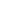 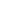 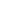 When are you at your most creative?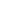 What are 3 problems you have been wrestling with for a while?1.2.3.When was the last time you just “knew” something/a decision was right/wrong and you were right?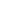 When was the last time you took a risk?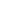 When do you lose yourself and lose track of time? What are you doing? Top 3 things that get you “in flow”?1.2.3.When was the last time you created something with your hands?
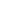 What was the last new skill you learned?
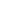 How many hours a week do you “play”?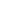 What was the last creative thing you did?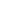 How do you express your creativity?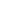 What did you LOVE to do as a child?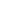 Nice work! That’s a great start on self-awareness of patterns round creativity and intuition – go watch the tutorial and hop in the Facebook group and let’s get this creativity party started!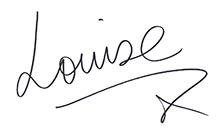 